目　　　　次　統計トピックス　●平成26年の大阪経済大阪府商工労働部大阪産業経済リサーチセンター　	1●経済波及効果を計ってみよう！－大阪府産業連関表利活用事例集大阪府総務部統計課　	7　毎月の統計調査結果　人　口	大阪府毎月推計人口　平成27年５月１日現在　	13物　価	大阪市消費者物価指数の動き　平成27年５月速報	15労　働	大阪の賃金、労働時間及び雇用の動き　平成27年３月月報	17工　業	大阪の工業動向　　平成27年３月速報	19　四半期の統計調査結果　労　働	大阪の就業状況　　平成27年１～３月期　	21　今月の統計表　	23　統計資料室情報コーナー　新着資料のご案内	34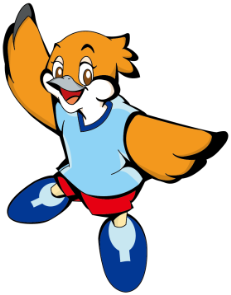 月刊大阪の統計２０１５年（平成２７年）６月　No.７９６２０１５年（平成２７年）６月　No.７９６